Publicado en Ciudad de México el 06/07/2018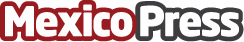 Compañía de Seguros Sociales de Indonesia adopta Riverbed SD-WAN y Soluciones de Redes en la Nube PT Jasa Raharja piensa implementar Riverbed SteelConnect como parte de una infraestructura moderna de TI destinada a aumentar la agilidad, reducir costos y acelerar la transformación digitalDatos de contacto:Flor CarrenoAgencia de Relaciones Públicas56152196Nota de prensa publicada en: https://www.mexicopress.com.mx/compania-de-seguros-sociales-de-indonesia Categorías: Nacional Hardware E-Commerce Software Seguros Dispositivos móviles Ciudad de México Digital http://www.mexicopress.com.mx